University Module Evaluation Form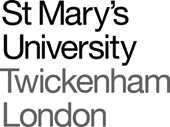 Module code and title:   _______________________________			Date: _______________Please complete this evaluation form for the module you have been studying. Your responses on this evaluation form are important in helping the Programme Team consider the aspects of the module which have worked well and which aspects can be improved. The responses and the actions taken by the Programme Team will be discussed with Programme Reps at the next Programme Board meeting.The evaluation form is anonymous so your responses will not be tracked back to you.Thank you for your feedback. It is valued and acted upon.Section A: Your engagement (Please circle your responses in this section)Section A: Your engagement (Please circle your responses in this section)Section A: Your engagement (Please circle your responses in this section)Section A: Your engagement (Please circle your responses in this section)Section A: Your engagement (Please circle your responses in this section)Section A: Your engagement (Please circle your responses in this section)My overall attendance at timetabled teaching sessions for this module was:Below 20%20-40%40%-60%60-80%Over 80%On average, I spent the following hours per week on independent study or other work for this module:None1-34-67-910+3)	I actively participated in the taught sessions I attendedStrongly agreeAgreeNeither agree nor disagreeDisagreeStrongly disagreeSection B: Your opportunitiesStrongly agreeAgreeNeither agree nor disagreeDisagreeStrongly disagreeThe module has provided me with opportunities to explore ideas, concepts or skills in depthI have had the appropriate opportunities to work with other students as part of the moduleI have had the appropriate opportunities to provide feedback on this moduleThis module has provided me with useful insights into the world of workSection C: Module organisation and contentStrongly agreeAgreeNeither agree nor disagreeDisagreeStrongly disagreeThe module learning outcomes were clearThe module was well organised and ran smoothlyThe module content was in line with the module description The module content prepared me for the assessment Section D: TeachingStrongly agreeAgreeNeither agree nor disagreeDisagreeStrongly disagreeTutors were good at explaining thingsTutors have made the subject interestingThe module has challenged me to achieve my best workSection E: Support and learning resourcesStrongly agreeAgreeNeither agree nor disagreeDisagreeStrongly disagreeI have received sufficient personalised advice and guidance in relation to this moduleThe resources and facilities provided (e.g. MyModules, software and equipment) have supported my learning wellThe library resources (e.g. books, online services and learning spaces) have supported my learning wellSection F: Assessment and feedbackStrongly agreeAgreeNeither agree nor disagreeDisagreeStrongly disagreeThe criteria used in marking have been made clear in advanceFeedback on my work received so far has     been timelyFeedback so far on my work has been helpfulMarking and assessment was in line with the criteria (Leave blank if you have not yet received any of your module marks)Which aspects of the module did you find most effective?Is there anything in this module which could be improved? 